VLÁDA SLOVENSKEJ REPUBLIKYNa rokovanie Národnej rady    Číslo: UV-24614/2019Slovenskej republiky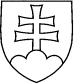  1600NÁVRH ROZPOČTUVEREJNEJ SPRÁVYNA ROKY 2020 až 2022Predkladá:Peter Pellegrini predseda vládySlovenskej republiky Materiál obsahuje:Návrh uznesenia NR SRVládny návrh zákona o štátnom rozpočte na rok 2020Vládny návrh rozpočtu verejnej správy na roky 2020 až 2022PrílohyBratislava október 2019